Kinnitatud.										Agu Laius										KÜSK juhataja										/allkirjastatud digitaalselt/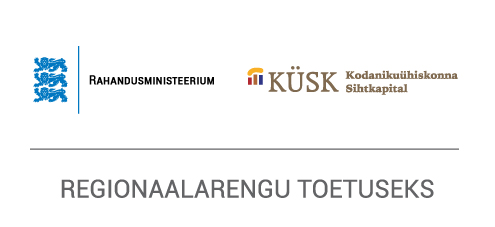 (täidab maavalitsus)   		Kohaliku omaalgatuse programm 2016sügisvoorSISULISE ARUANDE VORMMeede 2 – elukeskkonna ja kogukonnateenuste arendamineKohustuslikud lisad: Lisa 1. Kuluaruanne meede 2 kuluaruande vormil.Lisa 2. Pangakonto väljavõte projektikulude väljamaksete tõendamiseks.Lepingu numberAruanne esitatudProjekti nimiProjekti elluviimise tegevuspiirkondProjekti periood(projekti alguse- ja lõpukuupäev)Projekti periood(projekti alguse- ja lõpukuupäev)Projekti periood(projekti alguse- ja lõpukuupäev)Toetuse saaja(juriidiline nimi)Reg-koodReg-koodVeebilehekülgE-kiriE-kiriProjektijuhi nimiTelE-kiri1. Statistiliste  näitajate muutusedTuludAastal 2015Projekti lõpukuupäevale eelnenud majandusaastal1.1 Teenitud omatulu ((liikmemaksud, annetused, teenuste ja toodete müük)(Kantakse maavalitsuse aruandesse)2. Projekti teavitus (Kuidas on kasusaajaid, kogukonda ja avalikkust teavitatud KOP programmist, elluviidud projektist, selle tegevustest ja tulemustest? Lisage teavitamise kuupäev, võimalusel viited,  lingid)2. Projekti teavitus (Kuidas on kasusaajaid, kogukonda ja avalikkust teavitatud KOP programmist, elluviidud projektist, selle tegevustest ja tulemustest? Lisage teavitamise kuupäev, võimalusel viited,  lingid)Teavituse sisu (lühidalt)Teavitusviis ja –kanal, kuupäev3. Projekti eesmärk ja tulemuslikkus3. Projekti eesmärk ja tulemuslikkus3.1 Eesmärgi saavutamine, tulemuste kokkuvõte (Kuidas projekt oma eesmärgi täitis? Millised tulemused saavutati? Kuidas tehtud investeering muutis elukeskkonda ja/või majanduslikku aktiivsust, edendas kohalikku elu, soodustas koostööd ja suhtlemist?) 3.1 Eesmärgi saavutamine, tulemuste kokkuvõte (Kuidas projekt oma eesmärgi täitis? Millised tulemused saavutati? Kuidas tehtud investeering muutis elukeskkonda ja/või majanduslikku aktiivsust, edendas kohalikku elu, soodustas koostööd ja suhtlemist?) 3.2 Projekti elluviimisest saadav kasu kogukonnale ja kasusaajatele (Kirjeldage, millist kasu sai kogukond projekti elluviimisest projekti lõpuks. Keda peate projekti kasusaajateks? Kuidas kaasasite projekti elluviimisesse kogukonda ja kasusaajaid? Millist tagasisidet olete saanud kogukonnalt ja kasusaajatelt?) 3.3 Projekti tulemuste jätkusuutlikkus, finantssuutlikus ja mõju (Millist mõju avaldab tehtud investeering kohalikule arengule pikas perspektiivis? Milliseid jätkutegevusi on vaja tulemuste ja mõju kestmiseks? Kas taotluses kavandatud investeeringu finantsplaan (tulud ja kulud) osutus realistlikuks? Kuidas tehtud investeering aitab tulevikus kaasa kogukonnaliikmete paremale osalusele kogukonna tegemistes? Kuidas kasvab ühingu võimekus?)4.  Tegevused ja väljundid4.  Tegevused ja väljundid4.1 Tegevused4.1 TegevusedAeg(kuupäeva täpsusega)Projekti abikõlblikkuse perioodil elluviidud tegevused stavalt taotlusvormis toodud tegevustele  (elluviidud tegevuse sisu kirjeldus, tegevuse toimumist tõendava dokumendi kirjeldus ja nimetus)4.2 Väljundid (Loetlege korrastatud objektid, remonditud ja rekonstrueeritud ruumid, soetatud varad. Kirjeldage nende kasutamine. Kirjeldage käivitatud/arendatud  kogukonnateenused, nende teenuste osutamise protsess.  Kas teenite toetuse abil tehtud investeeringuga omatulu?Kuidas? Kuidas on tagatud investeeringute avalik kasutus, kättesaadavus  ja töökorras hoidmine? Nimetage vastutaja ja säilitamise asukoht.)4.2 Väljundid (Loetlege korrastatud objektid, remonditud ja rekonstrueeritud ruumid, soetatud varad. Kirjeldage nende kasutamine. Kirjeldage käivitatud/arendatud  kogukonnateenused, nende teenuste osutamise protsess.  Kas teenite toetuse abil tehtud investeeringuga omatulu?Kuidas? Kuidas on tagatud investeeringute avalik kasutus, kättesaadavus  ja töökorras hoidmine? Nimetage vastutaja ja säilitamise asukoht.)4.3 NäitajaKogus(mitu kogukonnateenust? mitu objekti?)4.3.1 toetatud kogukonnateenused4.3.2 rajatud ja korrastatud avalikus kasutuses olevad objektid5. Hinnang koostööle omavalitsusega   (Kirjeldage lühidalt, millistes tegevustes ja kuidas tegite koostööd omavalitsusega? Mis selles koostöös läks hästi, mis halvemini? Millised on teie ootused edasisele koostööle?)6. Hinnang projekti elluviimisele  (Kuidas kulges projekti elluviimine? Kas toimusid muudatused, kuidas probleeme lahendati? Milliseid uusi ideid tekkis?) 7. Projekti dokumentatsioon (Kirjeldage, kuidas toimub projektiga seotud  dokumentide säilitamine,  missugused kaustad avasite, kuidas on need süstematiseeritud, kus asuvad, kes vastutab nende säilitamise eest) 8.  Toetuse saaja tagasiside8.  Toetuse saaja tagasiside8.  Toetuse saaja tagasisideTaotlemine ja aruandlus.Hinne   1 – 5 (5 = väga hea)Toetuse saaja hinnang, selgitused ja soovitused KOP rakendamisel.8.1. Hinnang  taotlemise tingimustele ja korrale (KOP programmdokument)8.2. Hinnang   taotlusvormidele8.3. Hinnang aruandluse kohta8.4. Muud kommentaarid ja soovitusedXAruande kinnitus: kinnitan, et aruanne on esitatud õigetel vormidel ja sisaldab nõutud lisasid.Aruande kinnitus: kinnitan, et aruanne on esitatud õigetel vormidel ja sisaldab nõutud lisasid.Aruande kinnitus: kinnitan, et aruanne on esitatud õigetel vormidel ja sisaldab nõutud lisasid.Esindusõigusliku isiku nimiAmet / volikiri (lisatakse aruandele)Allkiri või digiallkiri